RESUME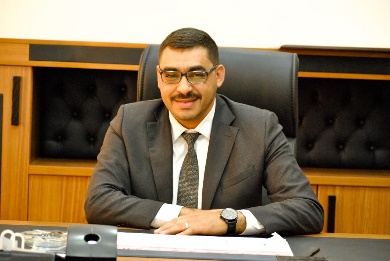 Profile detailsHigher EducationWork Experience:Publication Journals conference  Name(first,middle,last) Hamzeh  Mohammad AL-HawamdehSexMaleCivil statusMarriedNationalityJordanianDate of birth1/9/1980Place of birthAmman – JordanReligionIslamEmail addresshamzehhawamdeh@hotmail.comPhone Numbers00962  775309060Main research interestsMain research interestsIntroductions to information technologies Introductions to information technologies E-government / E- commerceE-government / E- commerceE-marketingE-marketingLearning management systemLearning management systemDecision support systemsDecision support systemsHuman resourceHuman resourceHuman computer interactionHuman computer interactionBasic skills of computerBasic skills of computerAdvanced research methodsAdvanced research methodsAdvanced managementAdvanced managementIT project managementIT project managementTechnical writing skillsTechnical writing skillsPrinciple of managementPrinciple of managementManaging companiesManaging companiesPHD degree (Management Information System MIS)PHD degree (Management Information System MIS)Time2016UniversityGirne American University/ CyprusDepartmentManagement Information SystemFacultyBusinessAverageVery goodThesis TitleThe impact of knowledge management systems on performance and productivity: an investigation of Jordanian private universities Master Degree (talent and creativity)Master Degree (talent and creativity)Time2012UniversityAl-Balqa` Applied UniversityDepartmentEducation FacultyEducational sciences AverageExcellent with honors Thesis TitleBachelors Degree (Computer Science)Bachelors Degree (Computer Science)Time2007UniversityJerash universityDepartmentcomputer scienceFacultyScience AverageVery good Thesis TitleEMPLOYMENTEMPLOYMENTEMPLOYMENTEMPLOYMENT1/11/2018 Until NowDean of the faculty of economics and administrative sciences Dean of the faculty of economics and administrative sciences Dean of the faculty of economics and administrative sciences 1/8/2016-30/10/2018The manager of Consulting Center in jerash universityThe manager of Consulting Center in jerash universityThe manager of Consulting Center in jerash university1/3/2016 Until NowAssistant professor in Faculty of Economics and Administrative Sciences in jerash universityAssistant professor in Faculty of Economics and Administrative Sciences in jerash universityAssistant professor in Faculty of Economics and Administrative Sciences in jerash university2007-2012Lecturer in Information Technology  Faculty ,Jarash University, JordanLecturer in Information Technology  Faculty ,Jarash University, JordanLecturer in Information Technology  Faculty ,Jarash University, Jordan 2012 – 2015Lecturer at educational sciencesLecturer at educational sciencesLecturer at educational sciencesOther Experiences:Certified manager of quality/organization excellence by ASQ in USACertified manager of quality/organization excellence by ASQ in USACertified manager of quality/organization excellence by ASQ in USACertified manager of quality/organization excellence by ASQ in USACertified professional trainer (LPT) by IAPPD in London / UKCertified professional trainer (LPT) by IAPPD in London / UKCertified professional trainer (LPT) by IAPPD in London / UKCertified professional trainer (LPT) by IAPPD in London / UKCertified human resource proffsional by caba in CanadaCertified human resource proffsional by caba in CanadaCertified human resource proffsional by caba in CanadaCertified human resource proffsional by caba in CanadaCertified risk management expert in USACertified risk management expert in USACertified risk management expert in USACertified risk management expert in USAEditorial Team and Reviewer To the journal of advanced Sciences and Engineering Technologies (JASET)Editorial Team and Reviewer To the journal of advanced Sciences and Engineering Technologies (JASET)Editorial Team and Reviewer To the journal of advanced Sciences and Engineering Technologies (JASET)Editorial Team and Reviewer To the journal of advanced Sciences and Engineering Technologies (JASET)Studies and consultations:Feasibility study for a company of importing and exporting of electric materials in Jordan Feasibility study for a company of importing and exporting of electric materials in Jordan Feasibility study for a company of importing and exporting of electric materials in Jordan Feasibility study for a company of importing and exporting of electric materials in Jordan Feasibility study for a company of organic greek honey Feasibility study for a company of organic greek honey Feasibility study for a company of organic greek honey Feasibility study for a company of organic greek honey Market study for reducing the unemployment of Jordanian universities outputs for economics and engineering faculties Market study for reducing the unemployment of Jordanian universities outputs for economics and engineering faculties Market study for reducing the unemployment of Jordanian universities outputs for economics and engineering faculties Market study for reducing the unemployment of Jordanian universities outputs for economics and engineering faculties Skills:MS OfficeMS OfficeMS OfficeMS OfficeStatistical Tools: SPSS, SAS, Bond & Fox Step, Expert Choice, and RStatistical Tools: SPSS, SAS, Bond & Fox Step, Expert Choice, and RStatistical Tools: SPSS, SAS, Bond & Fox Step, Expert Choice, and RStatistical Tools: SPSS, SAS, Bond & Fox Step, Expert Choice, and RExcellent time management skillsExcellent time management skillsExcellent time management skillsExcellent time management skillsStrong interpersonal and communication skillsStrong interpersonal and communication skillsStrong interpersonal and communication skillsStrong interpersonal and communication skillsAnalytical with excellent creative problem solving skillsAnalytical with excellent creative problem solving skillsAnalytical with excellent creative problem solving skillsAnalytical with excellent creative problem solving skillsExtremely organized and detail orientedExtremely organized and detail orientedExtremely organized and detail orientedExtremely organized and detail orientedExcellent English skills  Excellent English skills  Excellent English skills  Excellent English skills  High level of maturity and sense of responsibilityHigh level of maturity and sense of responsibilityHigh level of maturity and sense of responsibilityHigh level of maturity and sense of responsibilitySound time management skillsSound time management skillsSound time management skillsSound time management skillsHighly resourceful, objective and reliableHighly resourceful, objective and reliableHighly resourceful, objective and reliableHighly resourceful, objective and reliableAbility to work in a team driven environmentAbility to work in a team driven environmentAbility to work in a team driven environmentAbility to work in a team driven environmentLanguagesArabicArabicMother tongueEnglishEnglishVery Good (101 IN TOEFL IBT)TurkishTurkishGoodNoTitleJournals NamePublication DateIndexing1The Intermediate Role of Organizational Flexibility in the Impact of Using Information Technology on the Efficiency of the Application of IT Governance in Jordanian Industrial CompaniesModern Applied Science2020ERA2The Impact of Cyber Governance in Reducing the Risk of CloudAccounting in Jordanian Commercial Banks - from the Perspective ofJordanian Auditing FirmsModern Applied Science2020ERA3Strategic decision making and organization performance: A literature ReviewInternational review of management and marketing 2019ScopusUntil 2015-20164The impact of the conceptual development of intellectual capital on enhancing the efficiencyof the pioneering application of the competitive advantage dimensions in the Jordanian publicshareholding industrial companies from the point of view of corporate managersJournal of Business & Economic Policy2019ERA5The Impact of the Decisions of the COBIT 5 Committee on theEffectiveness of the Internal Control Systems in the JordanianIndustrial Joint Stock CompaniesInternational Review of Management andMarketing2019ScopusUntil 2015-20166Latest issues in steganography and watermarkingمجلة جامعة الحسين بن طلال للبحوث 2019علمية محكمة دورية 7اثر المحاسبة السحابية على الابداع التكنولوجي التقني للشركات الصناعية الاردنية للوصول للميزة التنافسية- دراسة تحليلية 20198The impact of commitment time sharing companies by applying the standards of corporate governance in creating sustainable employment opportunities in Jordan International journal of business and management 2018ERA9أثر نظم المعلومات الإدارية و كفاءتها على أداء الموارد البشرية " دراسة تطبيقية على الموظفين في جامعة مؤتة- الأردن"مجلة العلوم التطبيقية 2017علمية عالمية محكمة10An overview of job engagement in jerash private university. Job engagement and its influence on job performanceEuropean journal of business and management. The international institute for science, technology and education (IISTE) 2016EBSCO 11Selecting An effective knowledge management system to drive the performance and productivity of Jordanian universityAmerican Academic and scholarly research journal 2016علمية عالمية محكمة12ENTREPRENEURSHIP AND ITS IMPACT ON PERFORMANCEPalarch’s Journal OfArcharalogy Of Egypt/Egyptogy2020SCOPUS13Designing an Investment Portfolio for Innovative Solutions toControl the Crisis Market during the Covid-19 PandemicIndian Journal of Economics and Business2021SCOPUS14The impact of the dimensions of the strategic role of human resources on the level of creativity in Jordanian commercial banks in the northern regionGlobal journals Inc.202115Competitive intelligence dimensions as a tool of reducing the business environment gaps: an empirical study on the travel agencies in Jordan Journal of  hunan university natural sciences2021Scopus NoPaper Title Conference NameDatelocation أثر الرأس مال الفكري على كفاءة تطبيق الحوسبة السحابية في الشركات المساهمة العامةالمؤتمر الدولي لرأس المال الفكري : فرص و تحديات 2018إسطنبول 2An overview of job engagement in jerash private university. Job engagement and its influence on job performanceAcademic conference on economics, management and marketing, Czech republic ,prague.2017Prague3Latest issues in steganography and watermarkingالمؤتمر الدولي الثاني للهندسة والعلوم2019تركيا